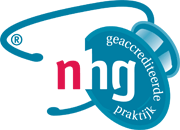 Reizigersadvisering is de specialisatie van doktersassistente Cindy Fransen in samenwerking met huisarts T. Brama.Gelieve onderstaande vragen in te vullenHebt u vragen betreft het invullen van dit formulier of wat betrekking heeft over de reizigersadvisering dan kunt u bellen naar de praktijk en vragen naar Cindy.PersoonsgegevensNaam……………………………………………………………………………………………………………………………………………………  Voorletters…………………………………………………………………………………………………………………………………….M/V
Adres……………………………………………………...................................................................................................      Postcode………………………………………………………………………………………………………………………………………………
Woonplaats………………………………………………………………………………………………………………………………………….     Geboorteland……………………………………………………………………………………………………………………………………….Teleloonnummer………………………………...................................................................................................... Mailadres……………………………………………………………………………………………………………………………………………..       Opgegroeid in……………………………………………………………………………………………………………………………………….Geboortedatum……………………………………………………………………………………………………………………………………    Gewicht………………………………………………………………………………………………………………………………………………..Huisarts………………………………………………………………………………………………………………………………………………..BSN nummer………………………………………………………………………………………………………………………………………..Reisgegevens
Bestemming(en):…………………………………………………………………………………………………………………………………………………………………………………………………………………………………………………………………………………………………………………………………………………………………………………………………………………………………………………………….Provincies:………………………………………………………………………………………………………………………………………………………………………………………………………………………………………………………………………………………………………….Steden:……………………………………………………………………………………………………………………………………………………………………………………………………………………………………………………………………………………………………………….Vertrekdatum:…………………………………………………………………………………………………………………………………….. 
Verblijfsduur:……………………………………………………………………………………………………………………………………….Indien er meerdere bestemmingen zijn graag per bestemming verblijfsduur  aangeven ……………………………………………………………………………………………………………………………………………………………………………………………………………………………………………………………………………………………………………………………………………………………………………………………………………………………………………………………………………………….Route/tussenstops:…………………………………….............................................................................................Duur tussenstops:…………………………………………………………………………………………………………………………………Reismotief/Reden reis: 	0 vakantie	0 vestiging		0 werk					0 stage		0 familie bezoek	0 vrienden bezoek			0 anders namelijk:…………………………………………………………………………………………Beroep/soort studie:…………………………………………………………………………………………………………………………….Intensief contact lokale bevolking:……………………………………………………………………………………………………….Accommodatie:	 0 hotel/pension	0 appartement		0 lokale bevolking		 0 familie/vrienden	0 camping/tent		0 (cruise)schip		 0 guesthous/lodge/hut				0 anders namelijk………………………………Reisgezelschap: 0 partner/gezin	0 familie/vrienden	0 groepsreis		0 alleen Risicovolle activiteiten tijdens de reis: 	0 verblijf > 2500 meter hoogte	0 seks/tatoeage/piercing	0 omgang met dieren	0 medische (be)handelingen	0 (water)sport	0 anders namelijk:…………………………………………………………………VaccinatiegegevensHebt u vroeger het volledige Rijks Vaccinatie Programma gevolgd?........................................................Hebt u eerder (reis)vaccinaties gehad? 	 0 Ja 	0 NeeZo ja welke:…………………………………………………………………………………………………………………………………………. Wanneer:……………………………………………………………………………………………………………………………………………................................................................................................................................................................... Via welk instantie:………………………………………………………………………………………………………………………………..Hebt u ooit malariatabletten gehad?	 0 Ja	0 NeeZo ja, hebt u bijwerkingen gehad?	 0 Ja	0 NeeZo ja welke?...............................................................................................................................................Bent u in militaire dienst geweest? 	0 Ja	0 Nee	0 N.v.t.Hebt u een (geel)vaccinatieboekje? Zo ja, graag meenemen.Medische gegevens 
Bent u onder behandeling van een arts? 	0 Ja	0 NeeLijdt u aan, of bent u behandeld voor:
Depressie of psychische problemen?		0 Ja	0 Nee
Diabetes Mellitus?                               		0 Ja	0 Nee
Epilepsie?                                             		0 Ja	0 Nee
Hartziekten ?					0 Ja	0 Nee                                         
Hepatitis (geelzucht)?				0 Ja	0 Nee                           
HIV/Aids ?					0 Ja	0 Nee                                             
Hebt u een transplantatie ondergaan?		0 Ja	0 Nee
Is uw milt verwijderd?				0 Ja	0 Nee                          
Is uw thymus verwijderd?			0 Ja	0 NeeBent u allergisch voor kip/ei?			0 Ja	0 NeeLongziekten?					0 Ja	0 Nee                                               
Maag-darmklachten of operaties?		0 Ja	0 Nee
Nierziekte?					0 Ja	0 Nee
Psoriasis?					0 Ja	0 NeeStollingsstoornissen?				0 Ja	0 Nee                               
Een andere (ernstige) ziekte?                     	0 Ja 	0 Nee
Zo ja, welke?..............................................................................................................................................…………………………………………………………………………………………………………………………………………………………….Gebruikt u medicijnen				0 Ja	0 Nee Zo ja, welke? ……………...............................................................................................................................…………………………………………………………………………………………………………………………………………………………….…………………………………………………………………………………………………………………………………………………………….…………………………………………………………………………………………………………………………………………………………….Bent u allergisch voor medicijnen?		0  Ja	0 NeeZo ja, welke?..............................................................................................................................................…………………………………………………………………………………………………………………………………………………………….………Alleen vrouwen……………Bent u zwanger?				0 Ja	0 NeeGeeft u borstvoeding?				0 Ja	0 NeeIs er een zwangerschapswens?			0 Ja	0 NeeGebruikt u de anticonceptiepil?			0 Ja	0 Nee
Overige vragen/opmerkingen……………………….......………………………………………………………………………………………………………………………………………………………………Ondergetekende verklaart dit formulier naar waarheid te hebben ingevuld.Het gezondheidsadvies aan de reiziger is gebaseerd op de informatie van de reiziger zelf, risico-analyse en het daarop afgestemde advies.Datum:				                               	Handtekening:(Handtekening patiënt bij weigeren/niet opvolgen specifiek advies: …………………………………………….)